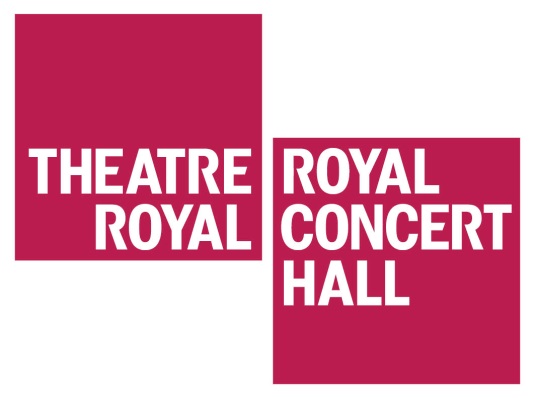 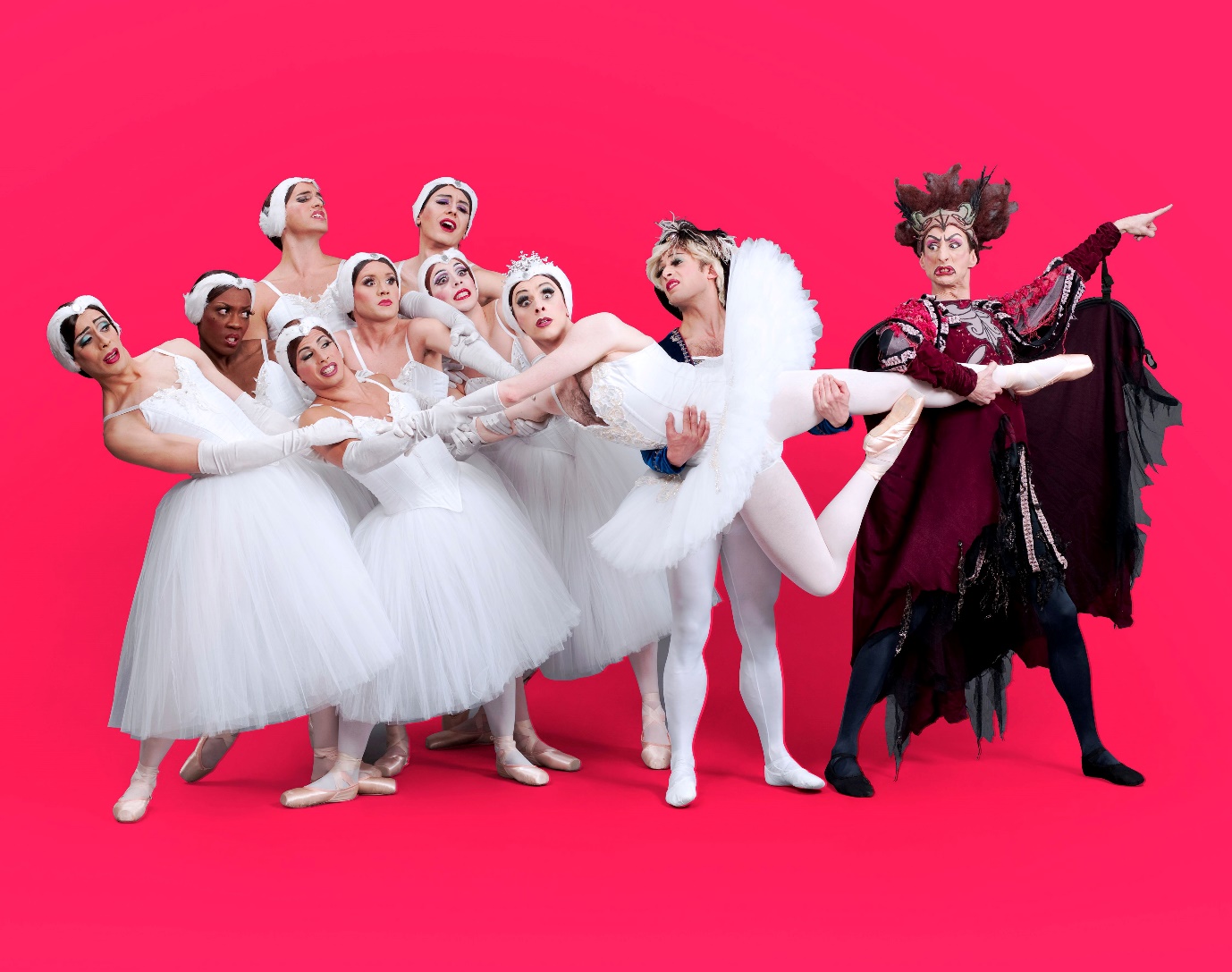 WELCOMEWelcome to the Theatre Royal & Royal Concert Hall’s season brochure, covering October 2018 to January 2019.IMPORTANT BOOKING INFORMATIONPlease be aware that bookings are subject to fees, unless stated otherwise, and that discounts may not be available for certain seating areas and performances.  Customers with disabilities, we recommend you check the availability of discounts at the time of booking. Please contact the Box Office for further details. Where fees apply, it is £3 per transaction for orders in person and by phone, £2 per transaction online. Further details are on our website - trch.co.uk/fees.AN UPDATE FROM EMILY MALENHello and welcome to the Nottingham Theatre Royal and Royal Concert Hall's events listing for October 2018 to January 2019.This listing includes details of forthcoming productions at the Theatre Royal and Royal Concert Hall and well as venue news and information.Forthcoming sign language interpreted performances include Nativity The Musical! on Friday 23 November at 7pm interpreted by Laura Goulden.Peter Pan on Thursday 13 December at 1.30pm, Sunday 16 December at 1.30pm and Friday 11 January at 7.15pm interpreted by Donna RuaneNational Theatre Macbeth on Thursday 24 January at 7.30pm interpreted by Janet Guest.Forthcoming captioned performances include Dracula on Wednesday 10 October at 7.30pm captioned by the Touring consortium.Peter Pan on Saturday 5 January at 2.30pm captioned by StagetextNational Theatre Macbeth on Saturday 26 January at 2.30pm captioned by Stagetext.Forthcoming audio described performances include Northern Ballet The Three Musketeers on Saturday 6 October at 2.30pm described by Northern BalletDracula on Saturday 13 October at 2.30pm described by Kelly ElkinsLes Ballets Trockadero de Monte Carlo on Wednesday 24 October at 7.30pm described by Les Ballets TrockaderoOpera North Tosca on Friday 9 November at 7.30pm described by Opera NorthMatthew Bourne’s Swan Lake on Saturday 17 November at 2.30pm described by Caroline BurnPeter Pan on Saturday 15 December at 2.30pm and Sunday 6 January at 1.30pm described by Caroline BurnNational Theatre Macbeth on Saturday 26 January at 2.30pm described by VocalEyesTouch tours are due to take place before each performance, but some details have yet to be finalised. Therefore, please check the touch tour time with our box office when you call to book your tickets.Braille and large print cast lists will be available, with programme notes being broadcast 15 minutes before the performance start time.  Headsets and copies of the cast lists can be obtained from the Access Desk in the Theatre Royal.Forthcoming relaxed performancesThe Gruffalo’s Child & Stickman on Sunday 23rd December interpreted by Angie Newman.Peter Pan on Friday 4 January 2019 at 2.30pm interpreted by Theatresign.If you wish to book for any of our forthcoming assisted performances, please contact our box office on 0115 989 5555.  Should you have a query regarding the performances then please contact our Front of House Manager, Emily Malen, by telephone on 0115 989 5609, by emailing emily.malen@nottinghamcity.gov.uk or by fax on 0115 947 4218.For the first time in its one hundred and fifty year history, the Theatre Royal Nottingham now boasts a customer lift serving all three foyer levels. The new 12-person lift is transparent on all sides, with both the lift shaft and lift car being made of glass. The lift will stop at all three foyer levels giving access to the Stalls, the Restaurant – and the new wheelchair-accessible seating in the Dress Circle – and to the Upper Circle and Balcony.We hope you are able to visit us soon.Best wishes,Emily MalenFront of House Manager September 2018Sunday Morning Piano Series: Lauma SkrideClassicalRoyal Concert HallSunday 23 September 11amFanny Mendelssohn  The Year (selection)
Debussy  Suite bergamasque
Liszt  Années de pèlerinage: Venezia e NapoliOur new season opens with two portraits of Italy and an Impressionist masterpiece performed by Latvian pianist Lauma Skride. Lauma, also known as half of a piano duo with her sister Baiba, has won awards for her recording of Fanny Mendelssohn’s The Year. The piece tells the story of the composer’s time with her family in Italy, with music that looks forward to the Romanticism of Schumann and Liszt. Liszt’s own European travels are documented in his famous Anneés de Pélerinage, which included discoveries of a Gondolier’s folk song in Venice and a boisterous Tarantella dance from Naples. Impressionist master, Debussy’s beautiful suite includes one of the most famous pieces of piano music, Clair de Lune, in which the rich sound colours describe moonlight shining through the leaves of a tree.Concerts last an hour and the ticket price includes tea, coffee and cake.Age suitability: 7+TICKETS £10.50The HalleClassicalRoyal Concert Hall Tuesday 25 September 7.30pmKarl-Heinz Steffens conductor
Simon Trpceski pianoSibelius  Lemminkäinen’s Return
Tchaikovsky  Piano Concerto No. 1
Dvořák  Symphony No. 7Our season begins with a gallop, which marks the homecoming of the shaman hero of Finland’s epic poem, Lemminkäinen, whose excitement Sibelius captures in music of unstoppable momentum. Its powerful sense of anticipation is matched by the famous opening of Tchaikovsky’s First Piano Concerto, which heralds a titanic face-off between soloist and orchestra. Taking up the challenge is Macedonian virtuoso Simon Trpčeski, a popular visitor to Nottingham and a peerless exponent of this repertoire. Dvořák’s reputation was riding high in 1884, so much so that the Royal Philharmonic Society commissioned him that year to write his Seventh Symphony. Inspired by the example of Brahms’s Third Symphony but also showing the strains of the death of Dvořák’s mother and the demise of his composer friend, Bedřich Smetana, the Seventh is his darkest yet most compelling symphony. Beginning with smouldering intensity, it shows Dvořák’s Slavic lyricism at its very best, dramatic and poignant by turns.Free pre-concert talk, 6.30pm in the auditorium: Jonathan James on Dvořák’s Seventh Symphony.Age suitability: 7+Discounts are available, please contact the Box OfficeTICKETS £10 – 35.50Nick Mason’s Saucerful of SecretsMusicRoyal Concert Hall Saturday 29 September 7.30pmStill time to book!Nick Mason’s Saucerful Of Secrets are Nick Mason, Gary Kemp, Guy Pratt, Lee Harris and Dom Beken. This is an opportunity to experience Pink Floyd’s celebrated and significant early body of work played live including songs from albums The Piper At The Gates of Dawn and A Saucerful Of Secrets.Running time: TBCAge suitability: AllTICKETS £39 – £45October 2018Steve Hackett: Genesis RevisitedBand with OrchestraMusicRoyal Concert Hall Monday 1 October 7.30pmProg icon and former Genesis guitarist Steve Hackett and his band come to the Royal Concert Hall accompanied by a 41-piece orchestra. The show features some of Genesis’ best-loved songs, including Supper’s Ready, Dancing with the Moonlit Knight, Firth of Fifth and more, plus tracks from his solo repertoire such as Shadow of the Hierophant, El Niño and The Steppes.Running time: TBCAge suitability: AllTICKETS £34.50 – £39.50Flawless: Chase the Dream the RebootDanceRoyal Concert Hall Tuesday 2 October 7.30pmFollowing their world tour Flawless are back in the UK performing even bigger and more jaw-dropping routines than ever before!Stars of the smash-hit movies Street Dance 3D 1 & 2 and two-time winners of the World Dance Championships, Flawless came to the fore on TV’s Britain’s Got Talent a few years ago and their popularity has continued to rise ever since.Running time: 2 hr 20 minAge suitability: AllDiscounts are available, please contact the Box Office.TICKETS £25Northern Ballet The Three MusketeersDanceTheatre Royal Thursday 4 to Saturday 6 October Thursday – Saturday 7.30pm | Thursday 2pm | Saturday 2.30pmAudio described performance on Saturday 6 October at 2.30pm17th-century Paris. The mood is tense as d’Artagnan and the three musketeers embark on an action-packed quest to save the Queen’s reputation and the life of d’Artagnan’s love.See the tale unfold in a whirlwind of adventure, romance and intrigue, accompanied by Sir Malcolm Arnold’s sweeping score played live. A rip-roaring ballet with a classic love story at its heart, David Nixon’s The Three Musketeers is bound to leave a smile on your face. Nominated for Best New Dance Production at the Olivier Awards 2008 Winner of the Best Dance award at the M.E.N Theatre Awards 2007Running time: 2 hr 15 min including 20 min intervalAge suitability: AllDiscounts are available. Contact the Box Office.TICKETS £10 – £45Northern Ballet Over 55s Dance DayTheatre RoyalSaturday 6 October 9.15amDance workshop on stage followed by Northern Ballet Revealed. You will also enjoy a two course meal in the Dress Circle Restaurant prior to the matinee performance at 2.30pm.TICKETS £55Northern Ballet RevealedTalk and Company Class Dress Circle FoyerSaturday 6 October 10.45am – 12.15pm Find out more about Northern Ballet and The Three Musketeers in this insight into the life of a touring ballet company, including watching the dancers’ daily class on stage.TICKETS £5Dave GormanComedyRoyal Concert HallFriday 5 and Saturday 6 October 8pmWednesday 13 February 2019Extra date added due to popular demandWITH GREAT POWERPOINT COMES GREAT RESPONSIBILITYPOINT Dave Gorman, the man behind Dave TV’s hit show Modern Life Is Goodish as well as Are You Dave Gorman? and Googlewhack Adventure, is back on the road with a brand new live show. Expect the ‘King of Powerpoint comedy’ (Guardian) to have more detailed analysis of those parts of life you’ve never stopped to think about before.Running time: TBCAge suitability: 16+TICKETS £27.50Beanbag Music ClubMin Y Mas’ Spanish Musical BanquetRoyal Concert Hall Level 2 FoyerSaturday 6 October 11am, 1.15pm and 3pmThis lively show from Latin-spirited band, Min Y Mas, is all about FOOD! Yum Yum. ¡Que Bueno Esta! Featuring great songs all about healthy delicious grub, as well as some old favourites like Let’s Sail and Monkey Face, Rikki and Dalila Thomas-Martinez are joined by Sam Bell for another fantastic session of singing and dancing. Bring your lunch from 12.45pm to have a picnic with Beanie Bear before the 1.15pm performanceRunning team: 45 minAge suitability: Recommended for under 6s and their familiesTICKETS £8 and under 1s £1Dylan Moran: Dr CosmosComedyRoyal Concert HallSunday 7 October 8pmBAFTA and Perrier award winning comedian Dylan Moran embarks on his brand new tour, Dr Cosmos. Moran will offer his unique take on love, politics, misery and the everyday absurdities of life, all served with poetical panache from one of the finest comedians of his generation. Dylan Moran said, “It’s dinner time in the monkey house, and I’ve got the spoon.”Running time: TBCAge suitability: 15+TICKETS £25James Martin On the Road…AgainTalkRoyal Concert Hall Wednesday 10 October 7.30pmOn the Road… Again will see James bring the experiences of his hit TV shows French Adventure, American Adventure and Saturday Morning with James Martin to this brand new live show. His legendary cooking skills will be on display, dazzling the audiences with his skill, speed and dexterity, and of course his usual unabashed humour.Running time: 2 hr 20 min including 20 min intervalAge suitability: AllTICKETS £37.50DraculaDramaTheatre Royal Tuesday 9 – Saturday 13 OctoberTuesday – Saturday 7.30pm | Wednesday 2pm | Saturday 2.30pmAudio described performance on Saturday 13 October at 2.20pmCaptioned performance on Wednesday 10 October at 7.30pmA live multi-sensory trip of terror.This brand-new stage adaptation of Bram Stoker’s book is brought to opulent and irresistible life in a contemporary interpretation that includes all the definitive characters and spine-chilling fear. Completely re-imagined by an exciting creative team from London’s West End and Broadway, discover the story that started them all. In Transylvania, enter the castle of Count Dracula and his three brides. The Count, who feeds on the elixir of young blood to look youthful, will take you on a deliciously evil ride as he pursues his victims and encounters Jonathan Harker, Professor Van Helsing and Dr. Seward along the way. Emotionally fulfilling, utterly terrifying, spellbindingly addictive, will this Dracula ever die? This is Dracula as you have never seen him.Running time: TBCAge suitability: 16+Discounts are available, please contact the Box Office.TICKETS £14 – £31.50Dracula Page to StageTheatre Royal Stalls AuditoriumWednesday 10 October 10.30 – 11.30amDelve into the dark and dramatic world of Dracula and explore how Stoker’s gothic classic has been realised for the stage in this new production. Join members of the acting company as they discuss and demonstrate how significant moments in the story appear onstage. School Groups Only – book via Box Office on 0115 989 5555FREEPost-show DiscussionTheatre Royal AuditoriumThursday 11 October following the evening performanceFREE to ticket holdersRip It UpDanceRoyal Concert Hall Thursday 11 October 7.30pmNew show. New decade. New cast. It’s Rip it Up the 60’s! Starring Harry Judd, Aston Merrygold and Louis Smith Following the smash hit success of Rip It Up Dancing Through The 50’s last year, Rip It Up the 60’s brings the fabulous soundtrack of the 1960’s to life in an explosion of song and dance!Running time: TBCAge suitability: AllTICKETS £30 – £37.50MEET & GREET PACKAGE £100BBC PhilharmonicClassicalRoyal Concert HallFriday 12 October 7.30pmBen Gernon  conductor
Jess Gillam  alto saxophoneBartók  The Miraculous Mandarin (Suite)
Glazunov  Saxophone Concerto
Debussy  Rhapsody for Orchestra and Saxophone
Tchaikovsky  Symphony No. 5The hurtling rhythms of Bartók’s Miraculous Mandarin plunge us into the heart of an unforgiving city, where a gang of do-badders pounce on hapless victims enticed into their seedy lair. But they get more than they bargain for when the mysterious figure of the title strides into their world, his shimmering robes a portent of this 20th-century classic’s edgy magic. In stark contrast, Glazunov’s Saxophone concerto breathes the rich harmonies of his plush Romantic soundworld. Jess Gillam, a former BBC Young Musician finalist and winning advocate for the saxophone’s classical credentials, is our soloist here, and also in Debussy’s Rhapsody, a subtle piece of Impressionism with a Spanish flavour. Tchaikovsky’s Fifth Symphony finds this conflicted composer grappling once again with the forces of fate, but here the emotional journey is one that ends triumphantly. The Fifth quickly became the most popular of all his symphonies, its passionate melodies matched by a roll call of perfectly-pitched solos.Free pre-concert talk, 6.30pm in the auditorium: Jess Gillam in conversation.This concert is followed by one of our series of After Hours events.  Age suitability: 7+Discounts are available, please contact the Box Office.TICKETS £10 - £35.50Sleep Well Horror Tales for Late at NightFoyer EventsRoyal Concert Hall Friday 12 October 10.30pmWhether you’re planning a trip to the theatre to see Dracula or just fancy a Friday fright-night, join us for Sleep Well… Horror Stories for Late at Night, a further feast of suspense as professional storyteller Nicky Rafferty, along with guest tellers, will guide you into the unknown with a late-night gothic concoction of horror.Running time: 1 hr 30 minAge suitability: 16+TICKETS £5The ProclaimersMusicWith special guest Jack Lukeman Royal Concert Hall Tuesday 16 October 7.30pmIt has been 31 years since Scottish twins Craig & Charlie Reid aka The Proclaimers emerged. Since then, their enduring appeal across generations has carved a niche for themselves where pop, folk, new wave and punk collide as the emotional honesty, political fire, wit and sing-along raucousness of their songs and their extensive touring has enlightened and entertained fans throughout the world.Running time: TBCAge suitability: AllTICKETS £32.50Richard Thompson: The 13 Rivers TourMusicRoyal Concert Hall Thursday 18 October 7.30pmWith special guest Joan Shelley Richard Thompson is one of this country’s greatest songwriters and most distinctive guitar virtuosos, capable of breathtaking drama and sublime delicacy, prompting Rolling Stone to hail him as ‘a perennial dark-horse contender for the title of greatest living rock guitarist.’ His songs have been covered by everyone from Alison Krauss to Robert Plant.Running time: TBCAge suitability: Under 14s must be accompanied by an adult. No under 5s.TICKETS £25 – £35Shakespeare in Love DramaTheatre Royal Tuesday 16 – Saturday 20 OctoberTuesday – Saturday 7.30pm | Wednesday and Thursday 2pm | Saturday 2.30pmTHE HIT FILM, NOW A HIT PLAYWinning no less than seven Academy Awards, including best screenplay, the 1998 film of Shakespeare in Love, starring Judi Dench, Joseph Fiennes and Gwyneth Paltrow, became an instant classic. Adapted by Lee Hall for a triumphant West End run, this epic Elizabethan extravaganza is exuberant, witty, funny, and a beautiful homage to love, art, and theatre itself. Young Will Shakespeare has writer’s block… the deadline for his new play – a comedy called ‘Romeo and Ethel, the Pirate’s Daughter‘ – is fast approaching; he’s struggling to finish the first line of a sonnet and he’s in dire need of inspiration. Then he meets the beguiling Viola de Lesseps, the beautiful daughter of a wealthy merchant. Viola is prepared to do anything – including risking the regal disapproval of Queen Elizabeth I – to fulfil her illicit dream of performing on the London stage and pursuing a passionate affair with the greatest playwright of the age. ELEANOR LLOYD PRODUCTIONS AND THEATRE ROYAL BATH PRODUCTIONS By special arrangement with Disney Theatrical Group and Sonia Friedman Productions BASED ON THE SCREENPLAY BY MARC NORMAN AND TOM STOPPARD AND ADAPTED FOR THE STAGE BY LEE HALL, WITH MUSIC BY PADDY CUNNEEN‘The best British comedy since One Man, Two Guvnors’The Scotsman‘Deliciously funny…makes you grateful to be alive’The IndependentRunning time: TBCAge suitability: AllDiscounts are available, please contact the Box Office.TICKETS £18 – £38.50Joanna Lumley: It’s All About MeTalkRoyal Concert Hall Friday 19 October 7.30pmJoanna will take audiences through her hilarious and interesting adventures from her incredible career spanning more than four decades, recounting some never heard before stories. She will also be joined on stage by friend and producer Clive Tulloh, who will put to Joanna questions from the audience that they’ve always wanted to ask, making the show a unique and hilarious night to remember.Running time: TBCAge suitability: AllTICKETS £29.50 – £59.50The Star Wars Saga: Music From Episodes 1-8Film/ClassicalRoyal Concert Hall Saturday 20 October 7.30pmCity of Birmingham Symphony OrchestraConductor: Michael SealNottingham Trent University Choir Prepare for the arrival of Star Wars Episode 9 with this spectacular telling of The Star Wars Saga through the iconic music of John Williams. Michael Seal conducts the world-renowned City of Birmingham Symphony Orchestra in a galaxy of the movies’ greatest scores.Running time: TBCAge suitability: AllDiscounts are available, please contact the Box Office.TICKETS £15.50 – £37.50Les Ballets Trockadero de Monte CarloDanceRoyal Concert Hall Tuesday 23 and Wednesday 24 October 7.30pmAudio described performance on Wednesday 24 October at 7.30pmFor more than 40 years, the all-male comedy ballet company Les Ballets Trockadero de Monte Carlo (known as “The Trocks”) have been delighting audiences at sell-out performances featuring their fabulous sense of fun and their flawless dance. Every performance froths with tutus and testosterone, fierce false eyelashes and prima ballerina attitude; however what makes this company special is their immaculate technique and daring physicality, surpassed only by their impeccable comic timing. ‘All hail the drag queens of ballet!... Drop-dead fabulous.’The StageRunning time: 2 hour 15 minutes, including 20 min intervalAge suitability: AllDiscounts are available, please contact the Box Office.TICKETS £19.50 – £34.50Open RehearsalRoyal Concert Hall AuditoriumTuesday 23 October 4.20pm – 6.20pmPlease book through the Box OfficeTICKETS FreePost Show Q&ARoyal Concert Hall AuditoriumTuesday 23 OctoberOver 55s Trocks Dance WorkshopRoyal Concert Hall StageWednesday 24 October 1pm – 2.30pmTICKETS £8.50Rebus: Long ShadowsDramaTheatre Royal Monday 22 – Saturday 27 OctoberMonday - Saturday 7.30pm | Wednesday 2pm | Saturday 2.30pmDirector Robin Lefevre Featuring Charles Lawson (Coronation Street and Bread) as John Rebus Cathy Tyson (Mona Lisa and Band of Gold) as Siobhan John Stahl (Being Human and Game of Thrones) as Big Ger Cafferty Detective Inspector John Rebus is retired but the shadows of his former life still follow him through the streets of Edinburgh. Whisky helped but now he’s denying himself that pleasure. But when the daughter of a murder victim appears outside his flat, he’s back on the case and off the wagon. Ian Rankin’s Rebus novels have dominated the detective fiction market with the ensuing television series ensuring the detective’s legendary status. Now, alongside award-winning playwright Rona Munro, Ian Rankin is bringing his beloved creation to the stage for the very first time.‘Worthy of Agatha Christie at her best’The Scotsman‘Rankin is a master storyteller’The Guardian‘One of the great creations of modern mystery fiction’The ObserverRunning time: TBCAge suitability: 12+ (includes swearing)Discounts are available, please contact the Box Office.TICKETS £15 – £35.50An Evening with Eric CantonaTalkRoyal Concert HallThursday 25 October 8pmIf you’re a Manchester United fan then just the thought of being in the same room as Eric Cantona will have the hairs on your neck standing to attention. Who knows what to expect when he takes to the stage for an extremely rare public appearance and interview about his career and life story?Running time: TBCAge suitability: Under 18s must be accompanied by an adultTICKETS £35 – £65VIP Package £200VVIP Package £500Kacey Musgraves: Oh What a WorldMusicRoyal Concert HallFriday 26 October 7.30pmKacey Musgraves is currently on The Breakers Tour with Little Big Town, and will join Harry Styles on his U.S. tour this summer, before kicking off her Oh, What A World: Tour in support of her highly-anticipated fourth studio album Golden Hour.Running time: TBCAge suitability: Under 14s must be accompanied by an adultTICKETS £27.50 – £39.50RAF in Concert Centenary TourMusicRoyal Concert HallSaturday 27 October 3pmA rousing centenary salute to our Royal Air Force with the Band of the RAF College. Be taken on an exciting journey charting the development of the Royal Air Force from its formation in 1918 through to the present day! You’ll be treated to a range of rousing military marches, toe-tapping big band numbers and timeless classical pieces in this once in a lifetime celebration.Running time: TBCAge suitability: AllDiscounts are available, please contact the Box Office.TICKETS £23 – £29Caro EmeraldMusicRoyal Concert HallMonday 29 October 7.30pmFollowing five star reviews and sold out shows across the board, the gorgeous and stylish Caro Emerald is back with a brand new live UK tour for 2018. The vocalist is an original pop star with the look of a Hollywood icon of yesteryear and a voice that oozes warmth and vitality. Her live performance is not to be missed.Running time: TBCAge suitability: Under 14s must be accompanied by an adultTICKETS £25 – £49.50VIP PACKAGE £99Sunday Morning Piano Series: Julian ClefFoyer EventsRoyal Concert HallSunday 28 October 11amBrahms  2 Rhapsodies, Op. 79
Beethoven  Piano Sonata No. 26, Op. 81a, ‘Les Adieux’
Kapustin  8 Concert Etudes, Op. 40Indian virtuoso Julian Clef was already a gifted pianist, taught by his father in Kerala, when a musician from Nottingham on holiday in India, recommended he come to England for formal training. Julian’s first UK concert was in Derby, aged just 14. Now a graduate with a diploma from the Guildhall School of Music, he has won competitions across the UK and was privileged to be mentored by Sir András Schiff. Pianist Benjamin Frith has said that “Julian gives performances of great beauty, with which he brings the music so vividly to life”. His programme mixes the Romantic, Classical and contemporary eras, beginning with Brahms’s passionate and intense Rhapsodies, before Beethoven’s emotionally-charged sonata No. 26, describing Archduke Rudolph fleeing Napoleon in Vienna. To end are Nicolai Kapustin’s dazzling jazz concert etudes from 1984, and despite sounding improvised, they are meticulously composed.Concerts last an hour and the ticket price includes tea, coffee and cake.Age suitability: 7+TICKETS £10.50Vienna Tonkunstler OrchestraClassicalRoyal Concert HallTuesday 30 October 7.30pmYutaka Sado  conductor
Angela Hewitt  pianoBernstein  Three Dance Episodes from On the Town
Bach  Piano Concerto No. 1, BWV 1052
Bach  Piano Concerto No. 5, BWV 1056
Beethoven  Symphony No. 5In the centenary year of legendary American composer-conductor, Leonard Bernstein, we’re pleased to open this concert with a swinging set of orchestral miniatures based on his hit musical, On the Town. It’s a long way from Times Square to Leipzig, but the world’s most garlanded Bach pianist, Angela Hewitt, will ensure that it’s worth the journey. Directing the Vienna Tonkünstler Orchestra from the keyboard, she’ll be performing two contrasting concertos: the florid, Italianate BWV 1052 and the exquisite miniature BWV 1056. Yutaka Sado wields the baton for Beethoven’s Fifth Symphony. Four opening hammer blows – arguably the most famous notes in classical music – declare the composer’s revolutionary intent that laid the foundations for generations of composers to come. With fiercely concentrated energy throughout, it ignites in a blazing finale where Beethoven provides extra firepower by adding a piccolo, contrabassoon and trombones to the symphony orchestra for the first time.Free pre-concert talk, 6.30pm in the auditorium: Angela Hewitt in conversation.Age suitability: 7+Discounts are available, please contact the Box Office.TICKETS £10 – 35.50Joseph and the Amazing Technicolor DreamcoatMusicalTheatre Royal Tuesday 30 October – Saturday 3 NovemberTuesday – Saturday 7.30pm | Wednesday, Friday and Saturday 2.30pm Celebrate Nottingham Operatic Society’s 125th Anniversary with Andrew Lloyd Webber and Tim Rice’s record breaking musical Joseph and the Amazing Technicolor Dreamcoat. Joseph was the first Lloyd Webber and Rice musical to be publicly performed, and it’s also the show’s 50th Birthday. Its re-telling of the Biblical story of Joseph and his coat of many colours is the perfect family-friendly musical. With a full orchestra, spectacular sets and costumes, the show is full of wonderful songs including Any Dream Will Do, Go Go Go Joseph, and Close Every Door. Lyrics by Tim Rice Music by Andrew Lloyd Webber Adult Amateur production by arrangement with The Musical Company LtdRunning time: 2 hr 5 min including 20 min intervalAge suitability: AllDiscounts are available, please contact the Box Office.TICKETS £13 - £24November 2018 Grayson Perry: Them and UsTalkRoyal Concert Hall Thursday 1 November 7.30pmAward-winning artist; Bafta-winning TV presenter; Reith Lecturer and bestselling author with traditional masculine traits including having the desire to “always be right and to overtake all other cyclists when going up big hills”. Grayson discusses cultural divisions in the topsy turvy world of Brexit, Trump and whatever else is thrown at us before November. Join us for an intelligent evening of laughs, discussion, insight and costume changes.Running time: 1 hr 50 min including 20 min intervalAge suitability: 16+TICKETS £20 - £40Michael Bolton: Greatest Hits TourMusicRoyal Concert Hall Friday 2 November 7.30pmMichael Bolton returns to the UK for the first time in over two years to perform his greatest hits and a selection of classic songs. Michael has released nine top 10 studio albums, with nine number one singles. Michael has won two Grammys for Best Pop Male Vocal Performance, six American Music Awards, and a Star on the Hollywood Walk of Fame.Running time: TBCAge suitability: Under 14s must be accompanied by an adultTICKETS £25 - £59VIP Packages: £99 - £235£1 of ticketing fees will go to The Michael Bolton CharitiesNottingham Harmonic Choir: War RequiemMusicRoyal Concert Hall  Sunday 4 November 3pmBRAIMAH KANNEH-MASON: LARK ASCENDING To commemorate the end of the First World War, Nottingham Harmonic Choir presents two contrasting and poignant works of the 20th century – Benjamin Britten’s momentous War Requiem, reflecting the anguish of war, contrasted with the clarity and beauty of Vaughan Williams’ Lark Ascending.Pre-concert talk at 2.15pm between Professor John Morehen and the Britten authority Professor Mervyn CookeRunning time: 2 hr 15 min including 20 min intervalAge suitability: 11+Discounts are available, please contact the Box Office.TICKETS £12 - £25An Evening with King CrimsonMusicRoyal Concert Hall  Wednesday 7 November 7.30pmDon’t miss a packed three-hour show draw on material from all periods of the band history, including six historic tracks that Crimson have never played live before, as well as new arrangements of Crimson classics – “the music is new whenever it was written” – and, of course, a healthy dose of new material, including the compositions for three drummers, which are a regular highlight.Running time: 3 hr 20 min including 20 min intervalAge suitability: Under 14s must be accompanied by an adultTICKETS £55 – £70Opera North Tosca and The Merry WidowOperaTheatre Royal Wednesday 7 – Saturday 10 November Tosca: Wednesday and Friday 7.30pmThe Merry Widow: Thursday and Saturday 7.30pmAudio described performance on Friday 9 November at 7.30pmTosca Giacomo Puccini Puccini’s high-octane thriller about the star singer Tosca tells an intense story of lust and love, of cruelty and self-sacrifice, through some of opera’s best-loved, most instantly-recognisable music. New production. In Italian with English titles. Supported by the Friends of Opera North. The Merry Widow Franz Lehár With glorious music and dazzling choreography, an evening of delicious pleasure awaits as we join young, beautiful and stupendously wealthy widow Hanna in her search for a new husband in Lehár’s comic hit. In English with English titles. A co-production with Opera Australia.‘Innocent, escapist pleasure’ The Telegraph ‘There are frills and thrills galore in this high-kicking Merry Widow’ The ObserverPre-show talks prior to each performanceNelsons Studio6.30pm – 7pmSpaces are limited so please book via Box Office on 0115 989 5555Running time: Tosca: 2 hr 40 min including two 20 min intervalsThe Merry Widow: 2 hr 15 mins including 20 min intervalAge suitability: 7+Discounts are available, please contact the Box Office.TICKETS £15 - £62SaxonMusicRoyal Concert Hall Saturday 10 November 7.30pmSince 1979 Saxon have shown their ability to take rock ‘n’ roll and give it an electrifying edge, which has since cemented their status as pioneers of the British heavy metal wave. With over 20 studio albums under their belt, Saxon have made their steadfast dedication to creating a dynamic body of work a staple of their career.Running time: TBCAge suitability: 14+TICKETS £25 - £35Sunday Morning Piano Series: Rachel CheungFoyer EventsRoyal Concert Hall Sunday 11 November 11amFranck/Bauer  Prelude, Fugue and Variation in B Minor, Op. 18
Schumann  Fantasie in C, Op. 17
Liszt  Mephisto Waltz No. 1Described as “a poet and a dramatist”, Hong Kong pianist, and Young Steinway Artist, Rachel Cheung takes us on a poetic journey from the pastoral sounds of Cesar Franck, through the Romance of a wistful Schumann to the flamboyance of Liszt’s Mephisto Waltz, in which the devil dances villagers away to their death. One of Belgian organist César Franck’s greatest works, The Prelude, Fugue and Variation, was composed as part of Six Pieces pour le Grand Orgue of Saint Clotilde where he worked. This exquisite piano arrangement evokes a pastoral scene, with shepherds piping in the fields. Schumann’s passionate Fantasie is one of his greatest compositions. Written partly for his wife Clara and partly a homage to Beethoven to raise funds for a statue to the composer in Bonn, it is one of the central piano works of the Romantic period.Concerts last an hour and the ticket price includes tea, coffee and cake.Age suitability: 7+TICKETS £10.50Rick AstleyMusicRoyal Concert Hall Monday 12 and Tuesday 13 November 7.30pmAfter selling over 100,000 tickets on his 2017 tour, Rick Astley and his band return to Nottingham in November, joined by very special guest Gabrielle. In a career spanning over 30 years, Rick Astley has sold over 40 million records worldwide. There’s no denying, Rick Astley is back and here to stay.Running time: TBCAge suitability: Under 14s must be accompanied by an adultTICKETS £27.50– £47.50Levison Wood: Journeys Through the Badlands and BeyondTalkRoyal Concert Hall Wednesday 14 November 7.30pmIn his second adventure-filled live show, Levison Wood will share tales from his most recent journeys across some of the most perilous danger zones on earth. With behind-the-scenes moments from his travels over the Caucasus Mountains and his circumnavigation of the Arabian Peninsula, Levison will challenge the myths and stereotypes that plague these ancient lands.Running time: Approx. 2 hr incl. 20 min interval Age suitability: All TICKETS £25Jools Holland and the Rhythm & Blues OrchestraMusicRoyal Concert Hall Thursday 15 November 7.30pmMusical master of ceremonies Jools Holland and his acclaimed Rhythm & Blues Orchestra return to the Royal Concert Hall. Soft Cell frontman Marc Almond will be accompanying Jools for the 2018 autumn/winter UK tour as a special guest. Also performing with Jools will be the supremely talented vocalists Ruby Turner and Louise Marshall as well as original Squeeze member Gilson Lavis.Running time: 2 hr 45 min including 20 min interval Age suitability: All TICKETS £41Matthew Bourne’s Swan LakeDanceTheatre Royal Tuesday 13 – Saturday 17 November Tuesday to Saturday 7.30pm | Thursday 2pm | Saturday 2.30pmAudio described performance on Saturday 17 November at 2.30pmMatthew Bourne’s Swan Lake returns with a fresh look for the 21st century. Retaining the iconic elements of the original production loved by millions around the world, Matthew Bourne and award-winning designers Lez Brotherston (Set and Costumes) and Paule Constable (Lighting) will create an exciting re-imagining of the classic production. Thrilling, audacious, witty and emotive, this Swan Lake is perhaps still best known for replacing the female corps-de-ballet with a menacing male ensemble, which shattered conventions, turned tradition upside down and took the dance world by storm. Collecting over 30 international accolades including an Olivier Award in the UK and three Tonys on Broadway, Matthew Bourne’s powerful interpretation of Tchaikovsky’s masterpiece is a passionate and contemporary Swan Lake for our times. ‘Still original. Still unmissable.’ MetroRunning time: 2 hr 20 min including 20 min intervalAge suitability: 5+Discounts are available, please contact the Box Office.TICKETS £20 – £45Sinfonia VivaClassicalRoyal Concert HallFriday 16 November 7.30pmFrank Zielhorst  conductor
Chloë Hanslip  violinTchaikovsky  Serenade for Strings
Barber  Violin Concerto
Mozart  Symphony No. 41 ‘Jupiter’Dutch conductor, Frank Zielhorst, makes his Nottingham Debut as Sinfonia Viva’s new Principal Conductor with this richly melodious programme. Tchaikovsky wrote his exquisite Serenade for Strings in the same year that he wrote his 1812 Overture but he considered it much the better piece, its charm and warmly expressive style a conscious nod to Mozart, whose music he much admired. Mozart’s last and grandest Symphony was completed nearly a century earlier and its scale and exuberant energy earned it the nickname ‘Jupiter’, in recognition of the qualities it shared with the Romans’ chief god. At the heart of this performance is Samuel Barber’s lush and lyrical Violin Concerto, performed by the outstanding young British violinist, Chloë Hanslip. It was Barber’s first concerto and he clearly relished the opportunity, expertly blending singing lines with high drama. The concluding moto perpetuo is a breathless whirlwind, racing by in four exhilarating minutes and testing every sinew of the soloist’s skill.Free pre-concert talk, 6.30pm in the auditorium: Katy Hamilton explores Mozart’s Symphony No. 41.This concert is followed by one of our series of After Hours events. For more details click here.Age suitability: 7+Discounts are available, please contact the Box Office.TICKETS £10 – 35.50Catrin Finch and Seckou KeitaMusicThis event is being held at Metronome, Marco IslandSaturday 17 and Sunday 18 November 7.30pmThis sublime, critically-acclaimed and multi award-winning collaboration between two adventurous virtuoso musicians – Welsh harpist Catrin Finch and Senegalese kora player Seckou Keita – delivers a stunning exhibition of musicianship. Entrancing, mesmeric and ethereal, this is remarkable music and a thrilling live experience. A Theatr Mwldan Production A co-promotion between Farmyard Records and the Theatre Royal & Royal Concert HallRunning time: TBCAge suitability: AllDiscounts are available, please contact the Box Office.TICKETS £20Ex Cathedra: Choral Classics in 40 PartsClassicalRoyal Concert Hall Sunday 18 November 7.30pmConductor Jeffrey SkidmoreEx Cathedra – “one of Britain’s very best choirs” (New York Times) – comes to the Royal Concert Hall with an epic programme including four pieces written for 40 parts. Highlights include Alec Roth’s Earthrise, a stunning piece inspired by the famous Apollo 8 photo, and Thomas Tallis’s monumental Spem in alium.Running time: TBCAge suitability: AllTICKETS £10 – £24.50Sing-a-Long-a GreaseMusicRoyal Concert Hall Tuesday 20 November 7.30pmThe sing along screening of the classic film starring John Travolta and Olivia Newton-John brought to you by the producers of Sing-a-Long-a Sound of Music. The evening begins with your host leading a vocal warm-up and showing you how to use your free interactive props bag. You’ll even get a chance to learn how to hand jive and show off your fancy dress!Running time: 2 hr 40 min including 20 min intervalAge suitability: PG CertificateTICKETS £16Jurassic Park in ConcertFilm/MusicRoyal Concert Hall Wednesday 21 November 7.30pmThe film in full accompanied by the Czech National Symphony Orchestra Celebrate one of the biggest movie franchises of all time! Featuring visually stunning imagery and ground-breaking filmmaking, this epic film is sheer movie-making magic that was 65 million years in the making. Experience the film as never before with a full symphony orchestra performing John Williams’ magnificent score live to picture.Running time: 2 hr 30 min including 20 min intervalAge suitability: PG CertificateTICKETS £25 - £48.50VIP PACKAGE £89Nativity! The MusicalFamily/MusicalTheatre Royal Wednesday 21 - Sunday 25 NovemberWednesday to Saturday 7pm | Thursday 2pm | Sunday 1pm and 5pm Sign language interpreted performance on Friday 23 November at 7pmFollowing a smash-hit 2017 run in London, Nativity! The Musical embarks on a UK tour this festive season, before returning to London for Christmas!Feel-good, funny and full of yuletide joy, this cracker of a musical was adapted for the stage by Debbie Isitt, the creator of the much-loved films. Every child in every school has one Christmas wish, to star in a Nativity, and at St Bernadette’s School they’re attempting to mount a musical version! Only trouble is teacher Mr Maddens has promised that a Hollywood producer is coming to see the show to turn it into a film. Join him, his teaching assistant the crazy Mr Poppy, hilarious children and a whole lot of sparkle and shine as they struggle to make everyone’s Christmas wish come true. Featuring all of your favourite sing-a-long hits from the movies including Sparkle and Shine, Nazareth, One Night One Moment, She’s the Brightest Star and a whole host of new songs filled with the spirit of Christmas, Nativity! The Musical is the must see show this festive season! Book now and join us for some MAYHEM in Bethlehem!‘A warm-hearted family show’WhatsOnStage‘Hugely enjoyable musical extravaganza’What’s On BirminghamRunning time: 2 hr 20 min including 20 min intervalAge suitability: AllDiscounts are available, please contact the Box Office.TICKETS £19.50 – £52.50FastloveMusicRoyal Concert Hall Thursday 22 November 7.30pmGet ready for an unforgettable evening celebrating a global superstar in the all-new production, Fastlove. This is a spellbinding experience you don’t want to miss. You’ll be getting up (to get down) to all your favourite songs including Careless Whisper, Freedom, Faith, Father Figure, Outside, Jesus To A Child and many more. This show is not affiliated with or endorsed by George Michael or his estate.Running time: 2 hr 30 min including 20 min intervalAge suitability: AllTICKETS £22 - £26BBC Symphony OrchestraClassicalRoyal Concert Hall Friday 23 November 7.30pmMartyn Brabbins  conductor
Sheku Kanneh-Mason  cello
Elizabeth Watts  sopranoBliss  Suite from Checkmate
Elgar  Cello Concerto
Vaughan Williams  A Pastoral Symphony (No. 3)Nottingham’s phenomenal young cellist, Sheku Kanneh-Mason, provides the centrepiece to our centenary concert marking the end of World War One, performing Elgar’s elegiac concerto. Written in 1919 it distils the composer’s anguish at the devastation across Europe into the most moving concerto for the instrument. Vaughan Williams’ Pastoral Symphony ploughs similar emotional terrain, but the landscape evoked is of wartime France, where the composer had been an army ambulance driver. Impressionistic touches are felt throughout, whether in the echoes of a bugler’s last post, or the haunting, wordless soprano floating over hushed fields. The opener to this concert is Sir Arthur Bliss’s Checkmate, his superlative ballet score written in 1937 for a production that starred dance luminaries Robert Helpmann and Margot Fonteyn. The rituals of the chess game become a powerful allegorical tale about the rise of dark forces in Europe and the imminence of war, all thrillingly played out in Bliss’s incisive rhythms and vibrant colours.Free pre-concert talk, 6.30pm in the auditorium: Martyn Brabbins in conversation.Sheku’s debut album, Inspiration, is available now on Decca Classics.Age suitability: 7+Discounts are available, please contact the Box Office.TICKETS £10 - £35.50The King is Back: Elvis Worldwide Touring ShowMusicRoyal Concert Hall Sunday 25 November 7.30pmBen Portsmouth – Winner of the 2012 Worldwide Ultimate Elvis Tribute Artist Contest in Memphis.Transport yourself back in time with this award-winning performance. There was only ever one Elvis but Ben is undeniably the closest you will ever get in terms of Elvis’s looks, his singing voice and on-stage charisma. This show really has audiences believing they are watching the King himself.Running time: 2 hr 20 min including 20 min intervalAge suitability: AllDiscounts are available, please contact the Box Office.TICKETS £30Love Actually: Film with Live OrchestraFilm/MusicRoyal Concert Hall Monday 26 November 7.30pmFollowing on from a triumphant sold out 2017 premiere tour, Love Actually will once again be screened across the UK with a full, live orchestra performing Craig Armstrong’s evocative score – just in time for Christmas!Directed by Richard Curtis and originally released in cinemas in 2003, Love Actually tells 10 separate yet interweaving stories of love around Christmas time.Running time: 2 hr 55 min including 20 min intervalAge suitability: 15+TICKETS £29.50 – £65Live on Mars: A Tribute to David BowieMusicRoyal Concert Hall Tuesday 27 November 8pmFeaturing the electrifying vocals and uncanny likeness of singer and lifelong Bowie fan Alex Thomas, with a hand picked world-class band, and covering the Bowie back-catalogue from Space Oddity to Let’s Dance and everything in between, Live On Mars is the definitive show that all generations of Bowie fans have been waiting for.Running time: TBC Age suitability: AllTICKETS £24.50 – £34.50Murder for TwoDramaTheatre Royal Monday 26 - Wednesday 28 NovemberMonday – Wednesday 7.30pm | Wednesday 2pmPaul Taylor-Mills presents The Watermill Theatre production of Murder for Two. Book and Music by Joe Kinosian Book and Lyrics by Kellen Blair.A hilarious high-energy musical whodunit, Murder For Two is a madcap murder mystery with a twist. Two actors play thirteen characters… and the piano in this acclaimed new musical. A loving homage to the canon of murder mystery plays, Murder For Two is a hysterical blend of music, mayhem and murder. When famous novelist Arthur Whitney is found dead at his birthday party, it’s time to call in the detectives. The only problem is, they’re out of town. Enter Officer Marcus Moscowicz, a neighbourhood cop who dreams of climbing the ranks. With the clock ticking, it’s up to Marcus to prove his super sleuthing skills and solve the crime before the real detective arrives.Running time: TBCAge suitability: 12+Discounts are available, please contact the Box Office.TICKETS £12 – £28.50Deacon Blue: To Be Here SomedayMusicRoyal Concert Hall Wednesday 28 November 7.30pmDeacon Blue are delighted to bring their 2018 tour, To Be Here Someday, to Nottingham – celebrating 30 years of Deacon Blue. The tour’s title To Be Here Someday is a line from their iconic single Dignity and encapsulates the band’s hopes, their passion and joy in being able to share with their fans the biggest songs from throughout their career.Running time: TBCAge suitability: AllTICKETS £29.50 – £39.50Dear SantaFamilyTheatre Royal Thursday 29 November – Saturday 1 December  Thursday 1.30pm | Friday 10.30am and 1.30pm | Saturday 11 am and 2pmFrom the author of the well-loved children’s book Dear Zoo by Rod Campbell Santa is determined to deliver the Christmas present to our little hero Sarah. But he doesn’t get it right straight away! With the help of his cheeky Elf, he finally settles on something ‘perfect’, just in time for Christmas Eve. All the ingredients of Rod Campbell’s ingeniously simple and charming style are brought to life on stage, plus a whole lot more… with music, laughter and plenty of audience participation. Plus, you have the opportunity to meet Santa himself after the show! A perfect introduction to theatre for those aged 2 to 7 years old, Dear Santa is a Christmas present children and parents alike will never forget.Running time: 55 min, no intervalAge suitability: 2 -7 yearsDiscounts are available, please contact the Box Office.TICKETS £12.50Ukulele Orchestra of Great Britain with Bells OnMusicRoyal Concert Hall Thursday 29 November 7.30pmThe original Ukulele Orchestra, the band who gave us uke mania invite you to join them in a bit of festive frivolity! This is definitely not shameless seasonal cashing in, just a little midwinter mischief and the chance to play or sing along with the odd well-worn Christmas classic.Watch the tutorials online at ukuleleorchestra.com, learn the parts and join in live.Running time: 2 hr 10 min including 20 min intervalAge suitability: AllDiscounts are available, please contact the Box Office.TICKETS £22 - £25Sensational 60’s ExperienceMusicRoyal Concert Hall Friday 30 November 7.30pmWith a brand new production for 2018, the show with the definite feel good factor will transport you back to that magical decade that was the 1960’s. Hits include Needles and Pins, Out Of Time, I’m Into Something Good, Hippy Hippy Shake, Little Children plus many more. Step back in time to when pop music was at its very best.Running time: 3hr including 20 min intervalAge suitability: AllTICKETS £27 – £29December 2018Ross Nobel: El HabladorComedyRoyal Concert Hall Saturday 1 December 8pmRoss Noble returns to dance around the stage spinning out all the nonsense in his head into a hilarious stand up show. At some point, he may wander into a shadowy part of the stage and look a bit shadowy. Book now to see the one they call El Hablador.* *Ross is the only one that calls himself El Hablador.Running time: 1 hr 50 min including 20 min intervalAge suitability: 12+TICKETS £25Nottingham Harmonic Choir: MessiahClassicalRoyal Concert Hall Sunday 2 December 3pmConductor Richard LaingThe annual performance of Messiah is an unmissable fixture in the Christmas calendar. From the jubilant Hallelujah chorus, to the exquisite aria I know that my Redeemer liveth, Messiah is an evocative setting of the biblical account of the birth, life and death of Christ. Handel’s mastery of composition culminates in a work full of superb arias and thrilling choruses.Running time: 2 hr 45 min including 20 min intervalAge suitability: 5+Discounts are available, please contact the Box Office.TICKETS £18 - £24Katie MeluaMusicRoyal Concert Hall Monday 3 December 7.30pmKatie will be joined by a cast of stellar musicians, as well as members of Gori Women’s Choir who featured on the silver-certified 2016 album In Winter. 2018 will see another expansive set of live performances, which will include songs from In Winter alongside brand new recordings and catalogue classics adapted for the stage.Running time: TBCAge suitability: Under 14s must be accompanied by an adultTICKETS £19.50 - £37.50VIP £79 - £129The Sixteen at ChristmasMusicRoyal Concert Hall Tuesday 4 December 7pmFor the perfect start to your festive season, look no further than the wonderful choir of The Sixteen, which returns to the Royal Concert Hall with a typically rich mix of traditional carols and seasonal choral classics from the likes of Byrd, Palestrina, Howells, Warlock and Walton.Running time: TBCAge suitability: AllTICKETS £10 - £24.50The Human League: Red Live 2018MusicRoyal Concert Hall Wednesday 5 December 7.30pmBritish synth pop legends The Human League return to the Royal Concert Hall for Red Live 2018, along with very special guest Midge Ure’s Band Electronica. Not one to be missed, after their spectacular, sold out show here in 2016.Running time: TBCAge suitability: AllTICKETS £38 - £75The Bootleg BeetlesMusicRoyal Concert Hall Thursday 6 December 7.30pmThe world’s premier Beatles tribute band continues to draw critical acclaim from across the globe with their stunning recreation of the greatest songbook of all time. Tracing the Fab Four’s journey through the swinging 60s, every tiny detail is meticulously covered from costumes to authentic period instruments, all accompanied by the Pepperland Sinfonia.Running time: 2 hr 30 min including 20 min intervalAge suitability: AllTICKETS £25.50 - £31.50Kevin BridgesComedyRoyal Concert Hall Friday 7 and Saturday 8 December 8pmScotland’s biggest comedy export, Kevin Bridges, is back with his hotly anticipated live stand-up tour: Brand New. Kevin Bridges is no stranger to breaking box office records. When his 2015 tour A Whole Different Story went on sale at the end of 2014 it won awards from both Ticketmaster and Ents24 for the Fastest Selling Comedy Ticket of the year.Running time: TBCAge suitability: AllTICKETS £30Beanbag Music ClubSinfonia Viva: The Christmas Beanbag PromRoyal Concert Hall Saturday 8 December 11am, 1.15pm and 3pmCome and join Alasdair Malloy, Beanie Bear and our friends from Sinfonia ViVA for our ever popular tinsel-tastic beanbag show, featuring all the instruments of the orchestra in some popular Christmas classics and festive favourites. Don’t forget to wear your Christmas jumper! Bring your lunch from 12.45pm to have a picnic with Beanie Bear before the 1.15pm performanceRunning time: 45 minAge suitability: Recommended for under 6s and their familiesTICKETS £8/Under 1s £1 Simply SinatraMusicRoyal Concert Hall Sunday 9 December 3pmA sensational afternoon of music, song and dance celebrating Ol’ Blue Eyes himself. Matt Ford and Victoria Hamilton-Barritt are joined by a fabulous 27-piece show band and fantastic ballroom dancers to perform all of your favourite Sinatra hits including Come Fly With Me, New York, New York, The Lady Is a Tramp, Moon River, The Way You Look Tonight, My Way, Mack the Knife, Luck Be a Lady and many more…Running time: 2 hr 15 min including 20 min intervalAge suitability: AllTICKETS £19.50 - £36.50An Inspired ChristmasMusicRoyal Concert Hall Monday 10 December 7pmCelebrate the start of the festive period with this showcase of amazing acapella performances, from a host of talented young singers from Nottinghamshire schools, including star turns from the county’s Super Singers and Inspired Voices. Enjoy mind-blowing mash ups of Christmas carols and seasonal songs, joyous pitch battles and sublime singing from the supremely talented Fellowship of the National Youth Choirs of Great Britain.Running time: TBCAge suitability: AllTICKETS £5Discounts Under 16s £3Peter PanFamilyTheatre Royal Saturday 8 December 2018 – Sunday 13 January 2019See online, or contact Box Office, for a performance scheduleSign Language Interpreted 13 December 2018 and 16 December 1.30pm, and 11 January 7.15pmAudio Described 15 December 2.30pm and 6 January 1.30pmCaptioned 5 January 2.30pmTake a fairy tale flight to Neverland this Christmas in the pirate pantomime adventure Peter Pan starring comedy legend Joe Pasquale and Only Fools and Horses star John Challis. Join our high-flying hero as he transports the Darlings on an adventure they will never forget full of evil pirates, the Lost Boys, a very hungry crocodile and the meanest man in Neverland, Captain Hook. With amazing flying effects, barrels of laughter, magic and fairy dust it’s set to be a swashbuckling festive treat.Running time: Approximately 2 hr 20 min including 20 min intervalAge suitability: AllWarning: Peter Pan contains a brief, exciting underwater 3D sequence which may not be suitable for very young theatre-goersDiscounts are available, please contact the Box Office.TICKETS £13 - £36.50Peter Pan Talk with Christmas Afternoon TeaTheatre Royal Dress Circle FoyerMonday 10 December 3pmDr Lucie Sutherland, Assistant Professor in Drama at the University of Nottingham, takes us on a 100 year old tour of Peter Pan on the stage, exploring the ‘awfully big adventure’ of creating many different versions of this much-loved classic. To accompany this fascinating talk we invite you to join us for a festive afternoon tea on our Dress Circle foyer. Your ticket cost includes afternoon tea and the talk. TICKETS £15The Australian Pink FloydMusicRoyal Concert Hall Tuesday 11 December 7.30pmWith 30 years of history, the world’s biggest, best and greatest Pink Floyd tribute show continues to delight its global fan base. Performing the music of Pink Floyd with note for note perfection, this critically acclaimed tribute show has been astonishing audiences worldwide.‘Setting the gold standard’ The Times ‘Probably the most popular tribute band in the world’ Sunday Times ‘Culture’Running time: TBCAge suitability: Under 14s must be accompanied by an adultTICKETS £29.50 – £39.50VIP £79 - £99Christmas in the CityMusicRoyal Concert Hall Wednesday 12 December 7pmCome join us for a lovely evening featuring our Robin Hood Youth Orchestra, Area Bands, choir performances and more! The concert will have more than 600 young people performing, making it one of the biggest concerts featuring Nottingham city pupils in the city. The concert is an annual event organised by Nottingham Music Service, a registered charity that provides life-changing music programmes for young people.Running time: 2 hr 15 min including 20 min intervalAge suitability: AllDiscounts are available, please contact the Box Office.TICKETS £6The John Wilson Orchestra – At the MoviesClassicalRoyal Concert Hall Thursday 13 December 7pmJohn Wilson’s 70-piece superstar orchestra returns with its brand new show At The Movies. The orchestra has established an international reputation performing repertoire from the golden era of Hollywood and Broadway musicals and music for the big screen. Joined by guest soloist Kim Criswell this will be a wonderful evening full of fabulous songs andRunning time: 2 hr including 20 min intervalAge suitability: AllTICKETS £19.50 - £49.50The Magic of MotownMusicRoyal Concert Hall Friday 14 December 8pmMusic fans are invited to the biggest party of the year as the unstoppable Magic of Motown show steams into town! Prepare yourself for back-to-back classic Motown hits, glittering costume changes, dazzling dance moves and outstanding musicianship in this explosive concert experience. Please note: This is a tribute show and is no way affiliated with any original artists /estates / management companies or similar shows.Running time: 2 hrs including 20 min intervalAge suitability: AllTICKETS £25 - £28Sunday Morning Piano Series: Sarah Beth Briggs and James LisneyFoyer EventsRoyal Concert Hall Level 2 FoyerSunday 16 December 11amHumperdinck  Hansel and Gretel Overture
Gál  Marionettes
Ravel  Mother Goose Suite
Tchaikovsky  The Nutcracker (highlights)Known for their entertaining performances, British pianists Sarah Beth Briggs and James Lisney’s piano duo bring us a festive recital of Fairy Tale characters. First up are Humperdinck’s Hansel and Gretel, in an arrangement retaining the rich atmosphere of the light and popular original. Austrian composer Hans Gál’s Marionettes conjure marvellous images of Commedia characters Pantalone, Columbine and the mischievous Harlequin. Ravel’s colourful Mother Goose Suite, written for the children of friends and based on the fairy tales of Perrault, include Beauty and the Beast and Sleeping Beauty. No festive concert would be complete without the Nutcracker, with this piano duo arrangement of the glittering highlights.Concerts last an hour and the ticket price includes tea, coffee and cake.Age suitability: 7+TICKETS £10.50Travis – The Man Who ConcertMusicRoyal Concert Hall Monday 17 December 7.30pmFollowing their triumphant headline show at On Blackheath Festival last September, and due to popular demand, Travis, one of Britain’s best-loved bands, play their classic album The Man Who live.The Man Who spawned the timeless singles Writing To Reach You, Driftwood, Turn and possibly the band’s most iconic song Why Does It Always Rain On Me.Running time: TBCAge suitability: Under 14s must be accompanied by an adultTICKETS £27.50 – £47.50The Halle Christmas ConcertClassicalRoyal Concert Hall Tuesday 18 December 7.30pmStephen Bell conductorNoah Stewart tenorAfter packing them in for his first Hallé Christmas Concert in 2016, stellar American tenor Noah Stewart returns for another seasonal spectacular. Maestro Stephen Bell is our genial host and conducts The Hallé in a lively mix of orchestral classics, from Bach to Prokofiev. Tchaikovsky’s Nutcracker is back to spread some Christmas cheer and there’s some spooky spice from Danny Elfman’s The Nightmare Before Christmas.Running time: 1 hr 50 min including 20 min intervalAge suitability: 7+Discounts are available, please contact the Box Office.TICKETS £10 - £30.50Nottingham Harmonic Choir: Family Carol ConcertMusicRoyal Concert Hall Wednesday 19 and Saturday 22 DecemberWednesday 7pm | Saturday 5pmRichard Laing conductorJohn Morehen organist Thoresby Colliery Band There is nothing like heartily singing carols alongside hundreds of fellow concert-goers to get you in the Christmas spirit. With Christmas only days away, add some sparkle to your festive season by joining the choir and Thoresby Colliery Band for a family friendly concert of the very best of traditional and modern Christmas music.Running time: 2 hrAge suitability: AllDiscounts are available, please contact the Box Office.TICKETS £10 - £18A West End ChristmasMusicRoyal Concert Hall Thursday 20 December 7.30pmMusical Director Richard WeedenBack by popular demand, all your West End favourites, from The Phantom of the Opera to Wicked, Les Misérables to Chicago, 42nd Street to Jersey Boys. Stars of the West End stage Harriet Jones, Caroline Sheen, Damian Humbley and Mark O’Malley join the West End Theatre Orchestra for a glitzy night of showtunes, plus a little something extra to put you in the Christmas spirit.Running time: 2 hr 10 min including 20 min interval.Age suitability: AllTICKETS £17.50 - £27.50Kate RusbyMusicRoyal Concert Hall Friday 21 December 7.30pmFamously down to earth, for over twenty years Kate’s engaging personality and sharp Yorkshire wit have further endeared her to concert goers everywhere. And it is in her special Christmas concerts that all these elements combine to exquisite effect when performing a selection of traditional Yorkshire Carols and Christmas songs together with her intuitive band and a sublime brass quintet.Running time: 2 hr 10 min including 20 min interval.Age suitability: AllTICKETS £28Tricity Vogue’s Christmas SauceFoyer EventsDress Circle FoyerFriday 21 December 8pmIt’s time to get your own Christmas stockings out! Ukulele-wielding ‘master showgirl’ Tricity Vogue will entertain you with lashings of festive sauce and cheeky original cabaret numbers. A wickedly entertaining cool Yule night-out.Running time: 2 hr including 30 min interval.Age suitability: 15+TICKETS £8The Gruffalo’s Child and Stick ManFamilyTheatre Royal Sunday 23 December 3pm and 6pmRelaxed performance 3pmThese beautiful animated films, based on the books written by Julia Donaldson and illustrated by Axel Scheffler, are screened with live orchestral accompaniment of René Aubry’s inspired scores. Who will the Gruffalo’s Child encounter as she sets out into the wood one snowy night? And will the Stick Man make it home in time for Christmas? Orchestra of Opera North Terry Davies conductor/presenter Huw Davies guitar Music composed by René AubryRunning time: 1 hr 25 min including 20 min interval.Age suitability: 3 - 8 yearsTICKETS £15.50 – £22.50La Fiesta! New Year’s Eve Gala 2018ClassicalRoyal Concert Hall Monday 31 December 6pmA night of classical and popular favourites for a lavishly Spanish New Year. Join us for a spectacular evening of glamour, spectacle and theatricality. Hear Tchaikovsky’s Dance Espagnole from Swan Lake, Rodrigo’s Guitar Concerto, tunes from the ever-popular Strauss, alongside well-loved show tunes and much more. Featuring 2018 RPS Awards winning Sean Shibe and BBC Young Musician of the Year 2018 Keyboard Finalist Jeneba Kanneh-Mason.Running time: 2 hr 15 min Age suitability: AllDiscounts: Registered DisabledTICKETS £15 – £32January 2019The Glenn Miller Orchestra MusicRoyal Concert Hall Thursday 3 January 3pmDirected by Ray McVay The world’s greatest Big Band transports you back to the heady days and music of the 1940s – with the fabulous harmonies of the Moonlight Serenaders and the sublime vocals of Catherine Sykes and Mark Porter. Also featuring, with the sounds of the Andrews Sisters, the Polka Dot Dolls.Running time: TBCAge suitability: AllTICKETS £24 – £28National Youth Orchestra of Great BritainClassicalRoyal Concert Hall Monday 7 January 7.30pmKirill Karabits  conductorRick Dior  Science Fiction (with film)
John Adams  Doctor Atomic Symphony
Sibelius  Symphony No. 2Stop the world I want to get off! Modern life assaults our senses with an anxiety-inducing barrage of colour and noise, information and distraction. But with brave, bold and brilliant playing the world’s greatest orchestra of teenagers is ready to take it on through music that gives voice to our fears, helps us find hope and brings us together in joyful celebration.And sometimes nothing works better than laughter to show us the absurdity of our fears. Rick Dior’s Science Fiction collects together a Pandora’s Box of classic sci-fi movie scenes, deposits them safely within the confines of the video screen and ties them up in weird and witty score of percussive beats and bendy electronics that will make you wonder what it was you were so afraid of after all.Then on to a musical portrait of an iconic moment in history. John Adams’ Dr Atomic Symphony pounds our ears with frantic music that captures the high drama and conflicting emotions experienced by the ‘fathers of the atomic bomb’ in the days leading up to the first bomb test.And finally, something to restore inner peace. Sibelius described his Second Symphony as a ‘confession of the soul’, and while the music hints at dark thoughts, it’s stirring finale will wrap you in uplifting tunes, leaving you with hope and optimism. And we all need some of that.Totally teenage orchestral brilliance. Come and hear it.Please note that this performance features a film projection which has been locally classified as a PG and recommended for those aged 8 and over. Some scenes will contain mild violence.Totally Teen HangoutDiscover the stories behind the music in this friendly pre-concert event. Hosted by the NYO’s Young Promoters, it includes a lively and interactive presentation and is a fantastic opportunity for teenagers, students, and young musicians alike to meet NYO musicians.Admission FREE but please book in advance.Age suitability: 7+Discounts are available, please contact the Box Office.TICKETS £10 – £26.50St Petersburg Classic BalletThe Sleeping Beauty and The NutcrackerDanceRoyal Concert Hall Wednesday 16 – Sunday 20 JanuaryWednesday – Saturday 7.30pm | Thursday 2pm | Saturday 2.30pm | Sunday 3pmUnder the expert direction of Marina Medvetskaya, Saint Petersburg Classic Ballet combines classical training and technique with the best-loved Russian ballets, outstanding soloists and full orchestra, to entertain audiences in breath-taking style. This brand new staging of The Sleeping Beauty is perfectly enchanting; Tchaikovsky’s glorious music sets the scene for the traditional fairy tale. The Nutcracker is the perfect introduction to ballet, as Clara is whisked away on a magical adventure by her Nutcracker Prince, accompanied by Tchaikovsky’s delightful score.‘This exquisite performance, delivered in traditional Russian style, was mesmerising’ Sunday Business PostRunning time: The Nutcracker: 2 hr 10 including 20 min intervalThe Sleeping Beauty: 2 hr 5 min including 20 min intervalAge suitability: AllDiscounts are available, please contact the Box Office.TICKETS £20 – £38.50MacbethDramaTheatre Royal Tuesday 22 January – Saturday 26 January 2019Tuesday – Saturday 7.30pm | Thursday 2pm | Saturday 2.30pmAudio described performance on Saturday 26 January at 2.30pmSign language interpreted performance on Thursday 24 January at 7.30pmCaptioned performance on Saturday 26 January at 2.30pmThe ruined aftermath of a bloody civil war. Ruthlessly fighting to survive, the Macbeths are thrust towards the crown by forces of elemental darkness. The National Theatre, creators of War Horse and The Curious Incident of the Dog in the Night-Time, bring this epic and visually daring production of Shakespeare’s most intense tragedy to Nottingham following a sold-out run in London. Directed by National Theatre Artistic Director Rufus Norris (Cabaret, London Road) and designed by Rae Smith (War Horse, This House), this new production propels Shakespeare’s classic title into a post-apocalyptic world of anarchy and uncertainty.Running time: TBCAge suitability: 13+Discounts are available, please contact the Box Office.TICKETS £10 – £34.50Steve Steinman’s Vampires Rock featuring Sam BaileyMusicRoyal Concert Hall Thursday 24 January 7.30pmSam Bailey is about to get her teeth into a real rocker of a show when she takes the role of the Vampire Queen in Steve Steinman’s Vampires Rock.A tongue in cheek story, spellbinding cast, guitar gods and sexy vampettes take you on a ride through some of the greatest eighties classic rock anthems ever! Including tracks from Queen, AC/DC, Meat Loaf, Journey and Guns‘n’Roses.Running time: TBCAge suitability: AllTICKETS £28 – £35The Halle – January 2019ClassicalRoyal Concert Hall Friday 25 January 7.30pmSir Mark Elder     conductor
Stephen Hough   pianoBerlioz  Overture: Benvenuto Cellini
Saint-Saëns  Piano Concerto No. 5 ‘Egyptian’
Wagner  Lohengrin: Preludes to Act 1 and Act 3
Die Meistersinger (Suite)Berlioz’s rousing overture begins this Franco-German concert. Benvenuto Cellini may have sunk without trace as an opera but it left behind a brilliant opening showpiece. Two rather more successful operas feature in the second half of this concert. Lohengrin was Wagner’s first major operatic hit, its mythical and chivalric subject matter evoked in the stirring preludes to Act One and Act Three. The suite from Die Meistersinger takes in the Apprentices’ Dance, as well as the grand Prelude to Act One. Stephen Hough’s recording of Saint-Saëns’ piano concertos earned the remarkable accolade of most popular classical CD of the last 30 years in a 2008 Gramophone readers’ poll. For this concert he’ll be performing the last of these concertos, which led critics of the day to compare it to Granada’s Alhambra Palace. Saint-Saëns’ acute ear for the sounds of the East prompted some striking effects, including croaking frogs, a Nubian love song and even the thrum of a ship’s propellers in the joyful and virtuosic finale.Free pre-concert talk, 6.30pm in the auditorium: Stephen Hough in conversation.Age suitability: 7+Discounts are available, please contact the Box Office.TICKETS £10 - £35.50Heroes and Adventures: Nottingham Philharmonic Orchestra Annual Family ConcertFamilyRoyal Concert Hall Saturday 26 January 6pmThe NPO’s Family Concert this year is an epic musical adventure including themes from Raiders of the Lost Ark, Superman, The Magnificent Seven, The Adventures of Robin Hood, James Bond, Thunderbirds, Zorro, Mission Impossible, Star Wars and even Tchaikovsky’s 1812 Overture! Do join us on our quest for a great evening of superb music for all the family.Running time: TBCAge suitability: 7+Discounts are available, please contact the Box Office.TICKETS £9 – £23Sunday Morning Piano Series: Teo GheorghiuFoyer EventsRoyal Concert Hall Level 2 FoyerSunday 27 January 11amEnescu Romanian Rhapsody No. 1Debussy Preludes (selection)Ravel La ValseAt the age of 11 in 2006, Swiss pianist Teo Gheorghiu won his first competition, performed his first concerto with an orchestra and starred in the title role of the film Vitus, about a young piano prodigy. Now, with a dozen years’ experience under his belt, he makes his Nottingham debut with a concert of Romantic impressions, beginning with George Enescu’s own transcription of his Rhapsody, encapsulating the colourful, wild Gypsy music of Romania. Debussy’s Preludes may have saddled the composer with the term ‘Impressionism’, which he hated, but these pieces changed piano music forever. The heir to Debussy and impressionism, Ravel’s La Valse* is a homage to Johann Strauss, written for a Diaghilev ballet that never happened, as the impresario declared “it’s a masterpiece, but it isn’t a ballet … it’s a painting of a ballet.”Concerts last an hour and the ticket price includes tea, coffee and cake.You can hear Ravel’s orchestral version of La Valse performed by the Hallé on 6 April.Age suitability: 7+TICKETS £10.50Come and Sing with John RutterMusicRoyal Concert Hall Sunday 27 January 2pmIf you love singing and can read a bit of music, this inspiring workshop is for you. Led by the celebrated composer and conductor John Rutter, Come and Sing is an afternoon of choral singing to lift the spirits. Music will be a mixture of old and new, including some of John Rutter’s own well-loved choral works. If you’re not a singer yourself, come along as an observer instead. The proceeds from this concert will help to support the work of Nottingham and Notts Refugee Forum. www.nottsrefugeeforum.org.ukRunning time: 3 hr 30 min including 20 min intervalAge suitability: 12+TICKETS Singers £17 | Observers £8Includes tea, coffee and cake during the breakThe House on Cold HillDramaTheatre Royal Monday 28 January – Saturday 2 February 2019Monday – Saturday 7.30pm | Wednesday 2pm | Saturday 2.30pmFollowing the incredible sell-out stage success of Not Dead Enough, The Perfect Murder and Dead Simple, the No. 1 best-selling author Peter James is back with this spine-tingling new world premiere play. Based on Peter’s own real-life experience, The House on Cold Hill tells the story of the Harcourt family, who move into the house of their dreams; an old, dilapidated Georgian mansion that has been empty for the last forty years. However, their dream home quickly turns into the stuff of nightmares as they begin to realise they aren’t the only residents at Cold Hill... The House on Cold Hill is a modern day ghostly thriller that will send shivers down your spine and make you think twice about returning home to a dark, empty house after the show!Running time: 2 hr 20 min including 20 min intervalAge suitability: 12+Discounts are available, please contact the Box Office.TICKETS £15 – £35.50Ezekial Bone’s Magic Lantern Backstage ToursTheatre Royal and Royal Concert HallSaturday 29 SeptemberSaturday 27 OctoberSaturday 3 NovemberSaturday 26 January 201910.30amJoin our host Ezekial Bone and explore behind the scenes at the Theatre Royal and Royal Concert Hall.TICKETS £8Family Backstage TourFriday 2 November 11amOur special tours for children aged 6 to 11 and their grown-ups. Designed especially for young and inquisitive minds, this is your opportunity to discover our backstage secrets.TICKETS £3.50Live at LunchMusicTheatre Royal Dress CircleThursday 20 September 1pmClassical guitar from Owen BuntingFriday 26 October 1pmSolo piano recital from Patryk FracFriday 16 November 1pmSongs from the end of the First World War by Garry Magee (baritone) and Tim Lole (piano)Friday 23 November 1pmOriginal songs and music from the TRCH Over 55 Song Writing GroupDrop in to for some great music, free of charge. Live at Lunch features a rich mix of rising stars and established artists in an informal and intimate setting.All performances start at 1pm with doors opening at 12.15pm. No booking needed.TICKETS FreeOur Theatre Royal Nottingham: Its Stories, People and Heritage In partnership with the University of Nottingham and funded by the Heritage Lottery Fund, this volunteer-led project seeks to inspire stories and memories about the Theatre Royal and create a new digital archive for the venue.Theatre During the WarsTheatre Royal Dress CircleTuesday 23 October 1pm  A fascinating talk about the role of theatre during wartime by Helen Brooks, Senior Lecturer in Drama at the University of Kent and leader of ‘Recovering the First World War Theatre’ Gateways project, plus displays and presentations by our own volunteer researchers about the Theatre Royal Nottingham during wartime.The Golden Age of pantomimeTheatre Royal Dress CircleMonday 17 December 1pmRe-scheduled from 2017, Jeffrey Richards, Professor of Cultural History at Lancaster University, presents an evocative talk about the success of Pantomime during the Victorian era, examining the potent combination of slapstick, spectacle and subversion.We will also be hosting a memory afternoon where you will be able to see pieces from the archive, as well as sharing your memories and donating items.TICKETS FreeARTS ACTIVITIES FOR THE OVER 55s Get involved in an exciting and comprehensive programme of courses at the Theatre Royal & Royal Concert Hall including drama, creative writing, dance and song writing. For more information please contact Creative Learning Coordinator caroline.pope@nottinghamcity.gov.uk or visit TRCH.CO.UK/CREATIVELEARNINGCOMING SOONThe Full MontyTheatre Royal Monday 4 – Saturday 9 FebruaryBlood BrothersTheatre Royal Tuesday 12 – Saturday 16 FebruaryRomeo and JulietTheatre Royal Tuesday 19 – Saturday 23 FebruaryHorrible HistoriesTheatre Royal Tuesday 26 February – Saturday 2 MarchBenidorm LiveTheatre Royal Monday 25 – Saturday 30 MarchDoctor Dolittle The MusicalTheatre Royal Tuesday 9 – Saturday 20 AprilVENUE INFORMATIONGETTING HERE COULDN’T BE EASIERWith our host of parking vouchers, tram and bus discounts. We can help you save time and money by booking travel in advance. NEWSLETTERMissed out on your favourite show? Sign up to our mailing list to be the first to know when new shows go on sale, and access a 24-hour advanced booking period before the general public for selected events. Visit TRCH.CO.UK and click on Newsletter Sign Up to register.SOCIALJOIN IN THE CONVERSATION Follow us @RoyalNottingham on social media channels below for backstage exclusives, new show announcements and our regular series of Instagram takeovers from the cast of some of the biggest musicals.JOIN OUR MEMBERSHIP SCHEMEStandard membership benefits:Excellent ticket discountsNo admin feeExclusive priority booking (Theatre Royal and select Royal Concert Hall shows)Access to advance bookingMeet the cast nightsPriority brochure mailingsEnjoy discounted dining at many city centre partner restaurantsPlus more unique benefitsIndividual Membership £25 | Joint Membership £40 | Group of 4 Membership £60 | Premium Membership £130Premium membership SchemeEnjoy even more exclusive benefits including extended priority booking for Theatre Royal and selected Royal Concert Hall shows, two free tickets for the panto opening night, ice cream and show programme vouchers, free use of our cloakrooms and much more. You can also purchase a membership as a gift for a friend or loved one. Our membership gift vouchers are activated by the recipient when they make their first booking and will last for 12 months from that date.GREAT DISCOUNTS FOR UNDER 26s & FULL-TIME STUDENTSSign up to our FREE Go Card scheme to enjoy fantastic discounts, get access to venue pre-sales and receive the latest show and on-sale information via email. Plus, you can present your Go Card to enjoy exclusive city centre discounts with our selected partners.NAME A SEATWant to make a lasting impression for you or a loved one? Your dedication will be engraved onto a brass plaque which will be affixed to an auditorium seat of your choice in either venue for 25 years.Your name will also feature in our show programmes.“Look up in the stars, not down at your feet – hope you enjoy the view from our seat!” Nicola and Peter DawsonGIFT VOUCHERSTHE PERFECT CHRISTMAS GIFTTreat your friends and family to an unforgettable experience at the Theatre Royal & Royal Concert Hall with a gift voucher to spend on a show of their choice. With hundreds of exciting shows from classical, rock and pop music to drama, comedy, family shows and musicals, there really is so much to choose from.You can buy online, visit the Box Office or call us on 0115 989 5555. Vouchers can be used to book online, over the phone or at our Box Office counter and have no expiry date.EAT AND DRINKOur newly refurbished bars and restaurants offer an exciting selection of food and drink, with a warm welcome.Our Dress Circle Restaurant, located on the first floor of the Theatre Royal, offers an elegant pre-show dining experience for theatre-goers. Our chefs create a new menu each month using the finest seasonal ingredients.Open all day, every day, Yarn is a new craft beer and pizza bar located on the ground floor of the Theatre Royal. There is no need to book and you don’t need to be seeing a show, everyone is welcome. Our newly refurbished bars and restaurants offer an exciting selection of food and drink, with a warm welcome.Bars on all main foyer areas of the Theatre Royal and Royal Concert Hall offer a range of drinks to enjoy pre-show and during the interval. All bars offer a pre-order service for interval drinks. Find out more on our website trch.co.uk or by calling 0115 989 5569LOOKING FOR A SPACE FOR A BIT OF THEATRE?We are now taking pre-show hospitality bookings. Private reception space and suites available to hire with prices starting from £30 + VAT per hour.Following on from our exciting transformation in 2017, our adaptable function spaces encompass:Three versatile function suites with a flexible capacity for 10 – 100 guests Private space on one of the Royal Concert Hall foyers offering floor to ceiling panoramic views of the city centre Historic charm of the Theatre Royal Dress Circle or Upper Circle foyer with convenient access to an outdoor and all weather elevated terraceFor more information or to arrange a viewing, please contact Conference & Events Coordinator Gurpreet Bains: GURPREET.BAINS@NOTTINGHAMCITY.GOV.UK OR 0115 721 0626